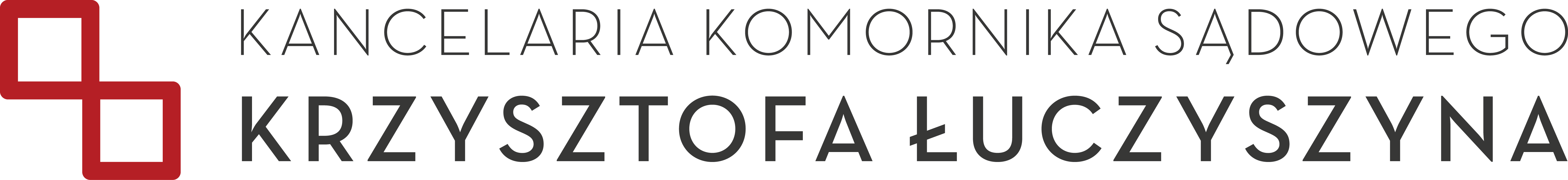 Warszawa, dnia ……………………………………Komornik Sądowy przy Sądzie Rejonowymdla Warszawy – Mokotowa w WarszawieKrzysztof Łuczyszynul. Woronicza 31/7902-640 WarszawaWNIOSEK EGZEKUCYJNYWIERZYCIEL …................................................................................................................................Adres do korespondencji ………………………………………………………………………………………………………………………………………………………………………………………………………………………………………………………………………………….PESEL/NIP/REGON/KRS …………………………………………………………………………………………………………………….Rachunek bankowy, na który należy przekazywać wyegzekwowane należności:…………………………………………………………………………………………………………………………………………………………….(nazwa banku oraz numer rachunku)numer telefonu ……………………………………………………………………………………………………………………………………adres e-mail …………………………………………………………………………………………………………………………………………DŁUŻNIK..………………………………………………………………………………………………………………………………..adres zamieszkania/siedziby …………………………………………………………………………………………………………………………………………………………………………………………………………………………………………………………………………….PESEL……………………………………………………………….	albo NIP/REGON ……………………………………………………….data urodzenia………………….…………………………….	imiona rodziców………………………………………………………..DŁUŻNIK..………………………………………………………………………………………………………………………………..adres zamieszkania .….……………………………………………………………………………………………………………………………………………………………………………………………………………………………………………………………………………………….PESEL……………………………………………………………….	albo NIP/REGON ……………………………………………………….data urodzenia………………….…………………………….	imiona rodziców………………………………………………………..Przedkładając tytuł wykonawczy, który stanowi………………………………………………………………………………………………………………………………………………………………………………………………………………………………………………….z dnia……………………………………... o sygnaturze akt…………………………………………………………………………………(dokładne określenie dokumentu, na podstawie którego wierzyciel wnosi o wszczęcie egzekucji, np. wyrok/postanowienie/nakaz zapłaty w postępowaniu upominawczym/nakazowym/elektronicznym upominawczym/akt notarialny)Wnoszę o wszczęcie postępowania egzekucyjnego przeciwko dłużnikowi i wyegzekwowanie na rzecz wierzyciela następujących należności: należności głównej…………………….………………………………..… zł wraz z odsetkami w wysokości
……………………………………………………… od dnia ….……………………………………………….… do dnia zapłaty;(ustawowej/ustawowej za opóźnienie zgodnie z tytułem wykonawczym)kosztów procesu …………………………………………………………………………………………………….…………..…..zł;kosztów zastępstwa procesowego ………………………………………………………….………………………………zł;kosztów klauzuli ………………………………………………………………………………………………………………………zł;kosztów zastępstwa prawnego w postępowaniu egzekucyjnymkosztów egzekucyjnych.(proszę zaznaczyć właściwy kwadrat oraz wpisać kwotę, o której egzekucję wierzyciel wnioskuje- kwoty muszę wynikać z tytułu wykonawczego)W szczególności wnoszę o zajęcie:………………………………………………………………………………………………………………………………………….………………………………………………………………………………………………………………………………………………………………..……………..(należy wskazać znane składniki majątku dłużnika, z których może być prowadzona egzekucja- np. numer rejestracyjny pojazdu, nazwę banku, w którym dłużnik posiada rachunek bankowy, nazwę pracodawcy/zleceniodawcy dłużnika)Wnoszę o wszczęcie egzekucji z nieruchomości:…………………………………………………………………………………………………………………………………………………………… (należy wskazać nieruchomości- czy jest to lokal mieszkalny/użytkowy/nieruchomość gruntowa wraz z podaniem numeru księgi wieczystej oraz miejsca ich położenia)W przypadku niedopełnienia przez dłużnika obowiązku złożenia wykazu majątku lub wyjaśnień zgodnie z art. 801 k.p.c., zlecam komornikowi odpłatne poszukiwanie majątku dłużnika w trybie
art. 8012 k.p.c.							  …………………………………………….własnoręczny podpisZałączniki:1) oryginał tytułu wykonawczego